                                         (استمارة السيرة الذاتية والعلمية)        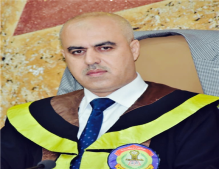 البيانات الشخصيةالاسم الثلاثي واللقب : د. نضال مزاحم رشيد العزاوي                          اللقب العلمي: استاذالجنس : ذكــرمحل وتأريخ الولادة :صلاح الدين /1978الحالة الزوجيــــــــة :متزوجرقم الهاتف: 009647706159700البريد الإلكترونـــي :drnidhal2 @gmail.comالعنوان: العراق/ صلاح الدين/ تكريت/ حي اليرموكالتحصيل الدراسي: دكتوراه في المناهج وطرائق التدريسالشهادات الجامعةعنوان الرسالة أو الاطروحةالخبرات والتدريس الاكاديميالبحوث والمقالات العلمية الكتب المؤلفة والمترجمةالخبرات الادارية والعلمية                                               المؤتمرات العلميةالندوات العلمية والورش العلمية الجمعيات واللجان العلميةالاشراف على طلبة الدراسات العلياعدد الاشراف على طلبة الدكتوراه 12 طالباعدد الاشراف على طلبة الماجستير 16 طالباعدد الاشراف خارج العراق 4 طالبا ماجستير التكريم والجوائز وكتب الشكرعدد كتب الشكر من عمادة الكليات ( 48 )عدد كتب الشكر من رئاسة الجامعة (  37)عدد كتب الشكر من وزارة التعليم العالي والبحث العلي (5  )درع جامعة تكريت (1)درع جامعة مؤته/ الاردن (1)درع كلية التربية الانسانية / تكريت (2)درع منصة اريد للباحثين الناطقين باللغة العربية (1)درع الجامعة العراقية (1)درع جامعة الموصل (1)درع جامعة الانبار(1)قلادة التميز من مركز البحوث النفسية/ الوزارو (1)درع الاكاديمية الدولية للقيادة والتنمية/ اسطنبول (1)تالشهادةالاختصاص العامالاختصاص الدقيقالكلية / الجامعة المانحةالدولةالمناحةتأريخها1بكالوريوساللغة العربيةاللغة العربيةالتربية ابن رشد /بغدادالعراق20012ماجستيرمناهج وطرائق تدريس مناهج وطرائق تدريس اللغة العربيةالتربية ابن رشد /بغدادالعراق20033دكتوراهمناهج وطرائق تدريس مناهج وطرائق تدريس اللغة العربيةالتربية ابن رشد /بغدادالعراق2008عنوان رسالة الماجستيراثر ثلاثة اساليب علاجية من اجل التمكن في تحصيل طالبات الصف الثاني المتوسط في مادة الاملاء أسم المشرفا.د سعد علي زايرعنوان اطروحة الدكتوراهبناء برنامج لتدريس مادة الاملاء لطلاب الصف الاول المتوسط في ضوء اهداف المادة وتطبيقهأسم المشرفا.دصفاء طارق حبيب و ا.م.د رحيم علي اللاميتالتدريس في الدراسات الأولية(أسم المادة / المرحلة / القسم)التدريس في الدراسات العليا(أسم المادة / ماجستير أو دكتوراه)1التعليم المستمر/الثاني/قسم العلوم التربويةاتجاهات حديثة في التدريس /الماجستير طرائق تدريس2تقنيات تربوية /الثالث/قسم العلوم التربويةاختبارات تحصيلية/الماجستيرطرائق تدريس3طرائق تدريس اللغة العربية/الثالث/قسم اللغة العربيةتقويم العملية التعليمية/دكتوراه طرائق تدريس4التربية العملية/ الرابع/قسم اللغة العربيةمهارات التدريس الصفي/دكتوراه طرائق تدريس5القياس والتقويم/اقسام العلوم التربوية واللغة العربية والجغرافية واللغة الانكليزيةطرائق تدريس اللغة العربية/الماجستير لغة عربية وادب تالبحوث والمقالاتمكان النشرتأريخ النشر1اثر اسلوبين علاجين من اجل الاتقان في تحصيل طالبات معهد اعداد المعلمات في قواعد اللغة العربيةمجلة كلية التربية الاساسية /الموصل  مج320092الحصيلة المعرفية البلاغية لطلبة كليات التربية في جامعة تكريتمجلة سر من رأى/جامعة سامراء مج/6 ع/1920103اثر استراتيجيات الذكاءات المتعددة في اكتساب المفاهيم النحوية وتنمية التفكير الابداعي لدى طلاب الصف الرابع العلميمجلة اداب الفراهيدي/جامعة تكريت مج 620114اثر استراتيجية روبنسون في تنمية القراءة الناقدة عند طلاب الصف الرابع العلمي  واتجاهاتهم نحو المادةمجلة كلية التربية الاساسية/ جامعة الموصل20135اثر استراتيجية تسلق  الهضبة  في اكتساب المفاهيم البلاغية عند طلاب الصف الخامس الادبي والاحتفاظ بها مجلة جامعة تكريت للعلوم انسانية20146أثر أسئلتي التفكیر ألتقاربي والتباعدي في تنمیة بعض مهارات التفكیر الناقد عند طلاب الصف الخامس العلمي في مادة الأدب والنصوصمجلة الدراسات التاريخية والحضارية / مركز صلاح الدين الايوبي للدراسات التاريخية20147مؤشرات التخطيط الاستراتيجي في بعض كليات جامعة تكريتعدد وقائع مؤتمر جامعة مؤتة/الآداب والتربية والعلوم20148اثر انموذج لاندا وفراير في اكتساب المفاهيم البلاغية عند طلاب الخامس الادبي وتنمية تفكيرهم الناقدمجلة جامعة تكريت للعلوم انسانية20159اثر انموذج مارزانو في مهارات  التعلم والاستذكار عند طلاب الخامس الادبي في الادب والنصوص وتنمية تفكيرهم الاستدلاليمجلة العلوم الاجتماعية /جامعة عمار ثليجي بالاغواط/ الجزائر201510اثر استراتيجية الادراك المنفصلة في تنمية القراءة الناقدة والتفكير الجانبي عند طالبات الصف الرابع العلميمجلة نسق/ جمعية العلوم التربوية والنفسية/ بغداد201611رؤية واقعية ومستقبلية لتطوير بعض مرتكزات كليات التربية وجودتها في العراقمجلة جامعة جرمو/ اربيل201612التفكير الجانبي لدى طلبة المرحلة الاعدادية وعلاقته بالدافعيةمجلة سر من رأى/ جامعة سامراء201613اثر استراتيجة عظم السمكة في تحصيل طلاب الصف الخامس العلمي في مادة التربية الاسلامية وتنمية عاداتهم العقليةمجلة جامعة تكريت للعلوم الانسانية201714دور المناهج التربوية في توعية الطلبة ووقايتهم من الانحراف والجريمةوقائع المؤتمر الدولي الجريمة والمجتمع- الاردن201715اثر انموذج كارين في تنمية التفكير الايجابي عند طلاب الصف الخامس الادبي في الفلسفة وعلم النفسمجلة جامعة تكريت للعلوم الانسانية201716اثر انموذج ايزنكرافت في اكتساب المفاهيم النحويةعند طلاب الصف الثاني المتوسط وتنمية ميلهم نحوهامجلة العلوم النفسية_مركز البحوث النفسية- وزارة التعليم العالي201717اثر انموذج فان هيل في تنمية بعض مهارات التفكير الاستدلالي عند طلاب الصف الخامس الاعدادي في التربية الاسلاميةمجلة الملوية للدراسات الاثارية والتاريخية- جامعة سامراء201718اثر استراتيجية معالجة المعلومات في تنمية التفكير المنتج عند طلاب الصف الخامس الادبي في التاريخمجلة جامعة تكريت للعلوم الانسانية201819اثر انموذج انتوستل في اكتساب المفاهيم الادبية عند طالبات الرابع العلمي وقدرتهن على اتخاذ القرارمجلة جامعة تكريت للعلوم الانسانية201920لابداع الانفعالي وعلاقته بجودة اتخاذ القرار لدى طلبة الجامعةمجلة جامعة صلاح الدين / اربيل201921اثر استراتيجية P.L.A.N في تحصيل طلاب الصف الرابع الادبي في مادة التاريخ.مجلة سر من رأى / جامعة سامراء201922اثر استراتيجية S.N.I.P في تحصيل طلاب الصف الرابع الادبي في مادة التاريخ وتنمية التمثيل المعرفي لديهم مجلة سر من رأى / جامعة سامراء201923اثر انموذج اديلسون في اكتساب المفاهيم الاسلامية عند طلاب الصف الرابع الادبي وتنمية تفكيرهم المنتجمؤسسة الذكوات / لبنان201924الابتكار استراتيجية التنبؤ والتنافس في السوقمجلة جامعة تكريت للعلوم الانسانية201925الابتزاز العاطفي الالكتروني عن طلبة جامعة تكريتاتحاد الجامعات الدولي / اسطنبول201926مستوى الالتزام بالقيم والاعراف والتقاليد الجامعية عند تدريسي جامعة تكريت وطلبتها وسبل الارتقاء بهاالمحفل العلمي السادس/ منصة اريد ماليزيا2020282930تعنوان الكتابنوعه (مؤلف، مترجم)جهة النشرتأريخ النشر1بوصلة التدريس في اللغة العربيةمؤلفدار غيداء للنشر والتوزيع/الاردن20162الكتابة الاقناعية (أطر نظرية وجوانب تطبيقية)مؤلفدار الصادق الثقافية للنشر والتوزيع20193طرائق تدريس العلوم الاسلاميةمؤلفدار دجلة للنشر والتوزيع2020تالمنصب او صفة العملالمكانالتأريخ (من – الى)نوع الخبرةمقرر قسم العلوم التربوية والنفسيةجامعة تكريت/كلية التربية الانسانية2009-2012اداريةرئيس قسم العلوم التربوية والنفسيةجامعة تكريت/كلية التربية الانسانية2016-2020اداريةمدرب في طرائق التدريسجامعة تكريت / مركز التطوير والتطوير والتعليم المستمرمنذ 2010 والى الانتطوير وتدريبمدرب اكاديمي لتعزيز حقوق الاقليات في العراقاربيل_ منظمة الامم المتحدة2013تدريب وتطويرمعالج معرفي وسلوكياذربيجان_ معهد لاهاي للمعالجين النفسانيين2016معالجمدرب على استخدام التكنلوجيا الحديثة ووسائط الاتصالمركز التطوير / جامعة تكريت2017مدربمدرب اعداد المدربين TOTمركز الخبراء في الشرق الاوسطدورة جامعة تكريت2017مدربمدرب مدقق داخلي وادارة مؤسسات تعليميةمركز خواص الابداع / فرنسا2019مدربتموضوع المؤتمرصفة المشاركةمكان انعقادهالتأريخالمؤتمرالاول للعلوم التربوية والنفسية لكلية التربيةباحثجامعة تكريت2008المؤتمر العلمي السنوي الثالث(تنوع العلوم مدخل الى التكامل المعرفي)باحثجامعة الموصل2009مؤتمر جمعية الاخصائيين النفسانيين المصرية(رانم)مشاركجامعة القاهرة /مصر2011المؤتمر العلمي السنوي السادس/نحو استثمار افضل للعلومباحثجامعة الموصل2013الفلسفة المعاصرة باحثجامعة مرمرة/تركيا2013الهوية والمواطنة واثرها على الامن القوميباحثجامعة مؤتة/الاردن2014التخطيط الاستراتيجي في التعليم العاليباحثجامعة مؤتة/الاردن2014المؤتمر الاول لضمان جودة التعليم العاليباحثجامعة بغداد/كلية التربية ابن رشد2016التربية والتعليم المعاصر من اجل الامن النفسيباحثجامعة جرمو/ كردستان/السليمانية2016ذوي الاحتياجات الخاصة في الجزائر بين الواقع والمأمولباحثجامعة الشهيد حمه لخضر بالوادي2017المؤتمر الدولي الثاني للعلوم والآداب في التربية وعلم النفسباحث جامعة صلاح الدين بالتعاون مع مركز البحوث النفسية بغداد2017المؤتمر الدولي للعلوم الاجتماعية والانسانيةباحثجامعة ارجيس /قيصري/ تركيا2017المحفل العلمي الدوليمشاركمنصة اريد للباحثين الناطقين باللغة العربية / ماليزيا2017مؤتمر الجريمة والمجتمعمشاركمركز البحث للفكر الاقتصادي_ الاردن2017منظمات المجتمع المدني والتنمية المستدامةمشاركمخبر القياس والدراسات النفسية/ جامعة البليدة 2 الجزائر2018تموضوع الندوةصفة المشاركةمكان انعقادهاالتأريخاخلاقيات مهنة التعليم والتقاليد الجامعيةمحاضرجامعة تكريت2016اخلاقيات الطالب والاستعمال الامثل للهاتف النقالمحاضرجامعة تكريت2016حب الوطن والحد من اسباب الهجرةمحاضرجامعة تكريت2016 دوافع الهجرة عند الشباب وسبب معالجتهامحاضرجامعة تكريت2016تعزيز حقوق الاقليات في جامعة تكريتمحاضرجامعة تكريت2016الخطاب التربوي وعلاقته بالأمن المجتمعي لإدارات المدارس الابتدائيةمحاضرمديرية تربية صلاح الدين2017الامن الفكري ودوره في الوقاية من التطرفمحاضركلية التربية الانسانية2017ظاهرة الطلاق المبكر محاضركلية التربية الانسانية2017اعادة هيبة الاستاذ الجامعيمحاضرجامعة تكريت2017دور التعليم العالي في تحديث المجتمع العراقيمحاضرجامعة تكريت2017المهارات الالكترونية والنشر الاكاديمي في المجلات العلميةمشارككلية التربية الصرفة/جامعة تكريتمع جامعة ملايا الماليزية2018فن الاتكيت والآداب والاجتماعيةمحاضرجامعة تكريت/ كلية التربية الانسانية2018العاب البوبجي وتأثيرها على الشخصيةمحاضرجامعة تكريت/ كلية التربية الانسانية2018تالاسمالصفة     المكانالتأريخ اللجنة العلمية لقسم العلوم التربوية/ جامعة تكريترئيساتكريت2016الجمعية العراقية للعلوم التربوية والنفسيةعضوابغداد2016    لجنة تحرير مجلة جامعة تكريت/ للعلوم الانسانيةعضواتكريت2016لجنة صلاحية التدريس  الانسانيةعضواجامعة تكريت2014-2018لجنة محاربة التطرفعضواجامعة تكريت2016لجنة صياغة ميثاق الشرف الجامعيعضواجامعة تكريت2016اللجنة العلمية لمؤتمر الجريمة والمجتمع  عضواالجامعة الاردنية ومركز الارام المصرية2017اللجنة العلمية للمؤتمر الدولي الثاني للعلوم والآداب في التربية وعلم النفسعضوا مركز البحوث / جامعة بغداد2017اللجنة العلمية للمحفل العلمي الدولي الاولعضوا جامعة مالايا/ ماليزيا2017لجنة تحرير مجلة نسقعضواالجمعية التربوية والنفسية العراقية2018لجنة تحرير مجلة مركز البحوث النفسيةعضوامركز البحوث النفسية/ وزارة التعليم العالي2018اللجنة التنظيمية مؤتمر الهوية في العلوم الانسانيةعضواكلية التربية الانسانية/ جامعة تكريت2019اللجنة العلمية المؤتمر الدولي الجرائم المستحدثة ..الاسباب والدوافععضوااتحاد الجامعات الدولي2019لجنة العمل التطوعي على مشروع العراق الخدميعضوا جامعة تكريت2018لجنة انضباط الطلبةعضواكلية التربية الانسانية / جامعة تكريت2016-2019لجنة التعايش السلمي وتعليم السلامعضواجامعة تكريت2017-2019اللجنة الاستشارية الموحدةعضوامنصة اريد للناطقين باللغة العربية2019-2020